                                                        แบบฟอร์ม          การขอเผยแพร่ข้อมูลผ่านเว็บไซต์ของหน่วยงานเรื่อง แนวทางการเผยแพร่ข้อมูลต่อสาธารณะผ่านเว็บไซต์ของหน่วยงาน พ.ศ.๒๕๖4  สำหรับหน่วยงาน สำนักงานสาธารณสุขอำเภอนาตาล จังหวัดอุบลราชธานีแบบฟอร์มการขอเผยแพร่ข้อมูลผ่านเว็บไซต์ของหน่วยงานในสังกัดสำนักงานสาธารณสุขอำเภอนาตาลชื่อหน่วยงาน : ………กลุ่มงานบริหาร……สสอ.นาตาล………………………………………..วัน/เดือน/ปี : ………………๖ มีนาคม…256๔……………………………………………………………..……………….หัวข้อ : …………………เผยแพร่นโยบายการบริหารทรัพยากรบุคคล............................……………………...รายละเอียดข้อมูล (โดยสรุปหรือเอกสารแนบ) ...............................นโยบายการบริหารทรัพยากรบุคคล ปี ๒๕๖๔..............................................................................................................................................................................................................................................................................................................................................................................................................................Linkภายนอก :.http://http://itasso.ssonatan.com/public/site/eb/32/2564..............................................หมายเหตุ : .......................................................................................................................................................... .........................................................................................................................................................................................................................................................................................................................................................................................................................................................................................................................................                  ผู้รับผิดชอบการให้ข้อมูล                                           ผู้อนุมัติรับรอง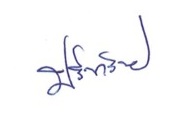 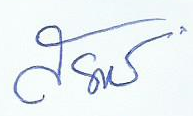                 (นายปรีชา      วิชัย )                                         ( นายสรพงศ์   ขลุ่ยเงิน )        ตำแหน่ง นักวิชาการสาธารณสุขชำนาญการ                      ตำแหน่ง …สาธารณสุขอำเภอนาตาล…. วันที่ ....๖...... เดือน ..มีนาคม.. พ.ศ..256๔....                วันที่ ...๖..... เดือน ..มีนาคม... พ.ศ.256๔......                                            ผู้รับผิดชอบการนำข้อมูลขึ้นเผยแพร่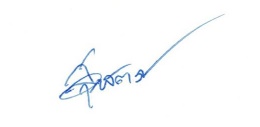  (นางสาวสุพัตรา  นามเดช)ตำแหน่ง นักวิชาการคอมพิวเตอร์วันที่ ....๖..... เดือน ..มีนาคม.. พ.ศ..๒๕๖๔............